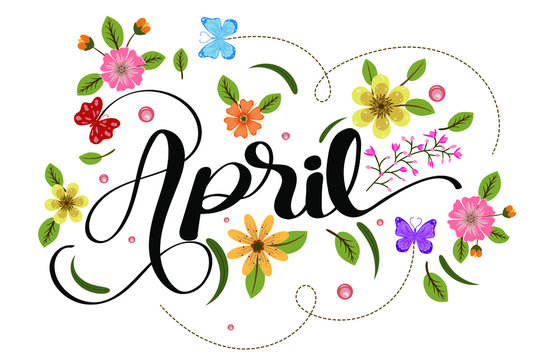 MondayTuesdayWednesdayThursdayFriday1Spring BreakGAPK/FOCO2Spring BreakGAPK/FOCO3Spring BreakGAPK/FOCO4Spring BreakGAPK/FOCO5Spring BreakGAPK/FOCO 8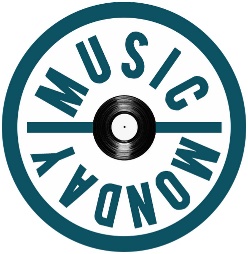 Week of theYoung Child9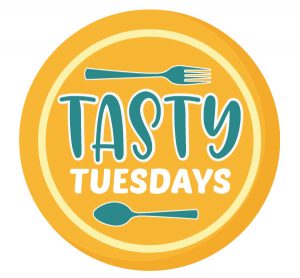 Week of The Young Child10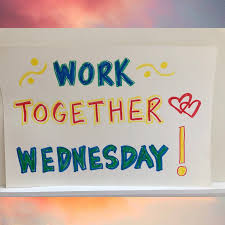 Week of the Young Child11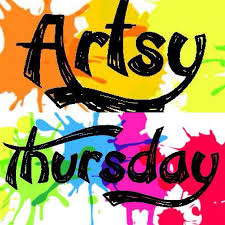 WWeek of the Young Child12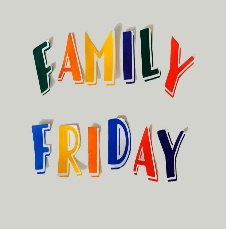 Week Of The Young Child15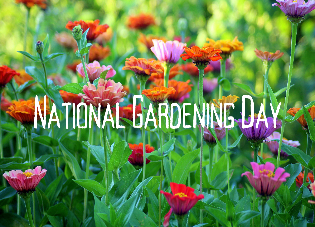 1617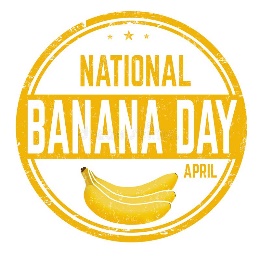 18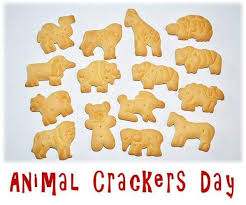 1922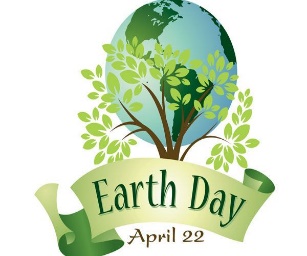 23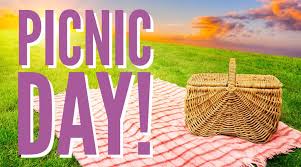 24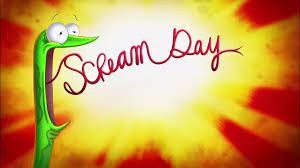 2526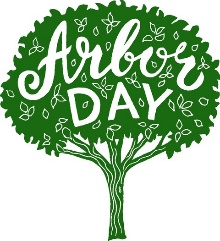 29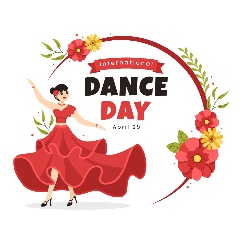 30